III. osnovna škola Bjelovar,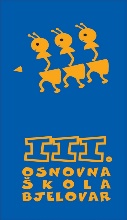 Tome Bakača 11d, 43000 Bjelovartel: 246-610;  246-510; fax: 221-545http://www.os-treca-bj.skole.hr/e-mail: ured@os-treca-bj.skole.hrKLASA: 112-02/24-01/06URBROJ: 2103-36-01-24-1U Bjelovaru, 3. lipnja 2024. godineOBAVIJEST KANDIDATIMA PRIJAVLJENIM NA NATJEČAJ ZA RADNO MJESTO                 	UČITELJ/ICA RAZREDNE NASTAVE OD 21. 5. 2024. godine          	     	(određeno puno radno vrijeme) Usmeno testiranje za navedeno radno mjesto održat će se dana 5. lipnja 2024. godine (srijeda) od 10,45 sati (stan u sklopu škole).Pozivaju se slijedeći kandidati/kinje koji udovoljavaju uvjetima natječaja:JOSIPA KOŽUL TAMARA KADIĆANA STEPIĆLiteratura:Zakon o odgoju i obrazovanju u osnovnoj i srednjoj školi („Narodne Novine“, br. 87/08, 86/09,92/10, 105/10, 90/11., 5/12.,16/12., 86/12., 94/13., 152/14., 68/18. i 151/22.)Pravilnik o izvođenju izleta, ekskurzija i drugih odgojno-obrazovnih aktivnosti izvan škole (NN 67/14, 81/15.)Pravilnik o kriterijima za izricanje pedagoških mjera (NN 94/15, 3/17.)Pravilnik o načinima, postupcima i elementima vrednovanja učenika u osnovnoj i srednjoj školi (NN 112/10, 82/19, 43/20, 100/21)Napomena: kandidat/inja koji ne pristupi testiranju smatra se da je odustao/la od prijave na natječajPovjerenstvo za procjenu i vrednovanje kandidata za zapošljavanje